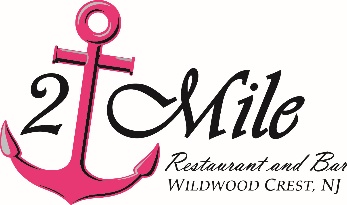 First (choose 1) New England Clam Chowder, Lobster Bisque, Spinach Salad or Caesar SaladSecond (choose 1)Crab House Broiled Seafood Combinationshrimp, scallops, crab cake, fish & stuffed clam; twice-baked potato cup & chef’s vegetable
Jumbo Lump Crab Cakespan-seared jumbo lump, roasted red pepper drizzle; garlic mashed potatoes & chef’s vegetableFilet Mignon6 oz. center-cut filet over 3 peppercorn demi-glace, crusted with caramelized onions and gorgonzola; twice-baked cheddar potato cup & chef’s vegetable Salmon Oscarseared Atlantic salmon, jumbo lump crabmeat, lemon béarnaise; garlic mashed potatoes & asparagus Shrimp & Crab a La Vodkashrimp, Cape May scallops & jumbo lump crabmeat in a vodka cream sauce served over penne pasta Macadamia Nut Mahi-Mahimacadamia nut-encrusted Mahi topped with coconut shrimp, mango brown butter, tropical coulis dipping sauce; coconut rice & chef’s vegetable Orange Crush Shrimpjumbo shrimp flamed in orange vodka butter; coconut rice & chef’s vegetable Blackened Chicken & Broccoli Alfredocreamy alfredo sauce, fettuccineFried Seafood Basketpanko-breaded jumbo shrimp, Cape May seabass & Cape May scallops; fries & coleslawDessert (choose 1)Chocolate MousseCaramel Bread PuddingBlackberry CheesecakeKey Lime Pie